Opdrachten  Les 12Excel Open een nieuwe werkmapNeem de onderstaande gegevens overVul met behulp van de functies Gemiddelde-Minimum-Maximum en Aantal de omcirkelde cellen Maak een grafiek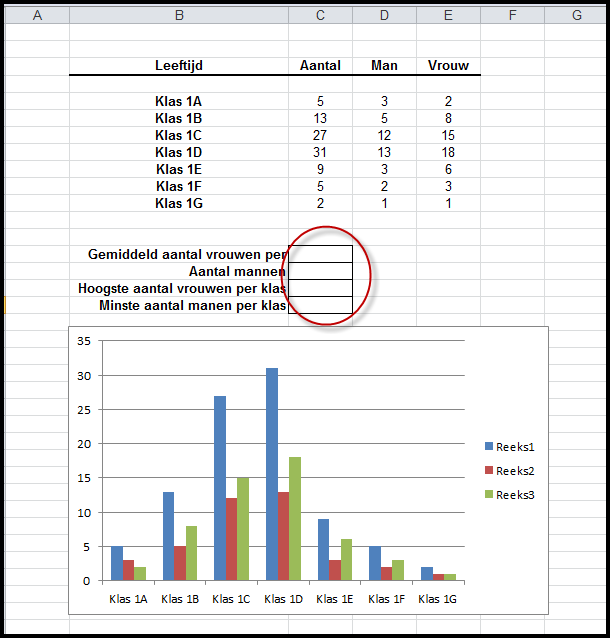 